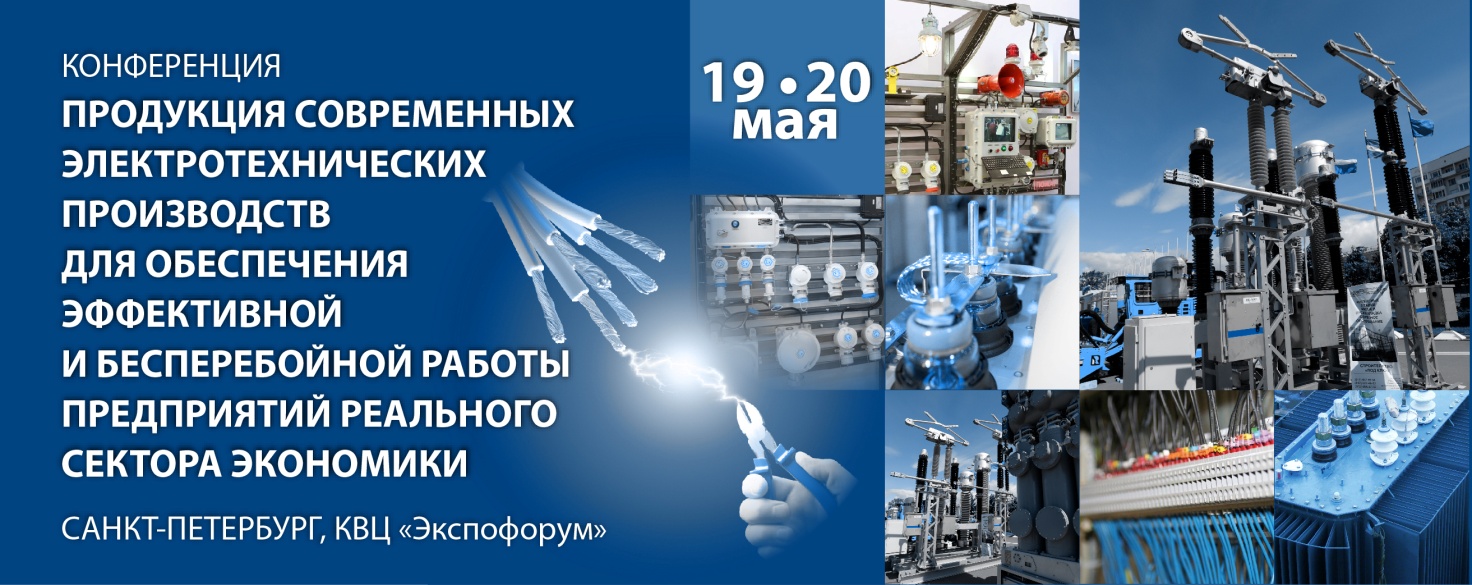 Уважаемые коллеги!
Приглашаем Вас принять  участие во второй отраслевой конференции
«Электротехническая продукция для промышленных предприятий и
электросетевых компаний»
18 - 19 мая 2016 г., Санкт-Петербург, КВЦ «Экспофорум»Организаторы: ГП «РЕСТЭК», Всероссийский электротехнический институт им.В.И. Ленина (ФГУП ВЭИ, Москва), Санкт-Петербургский государственный электротехнический университет «ЛЭТИ» им. В.И. Ульянова (Ленина) (СПбГЭТУ), компания «СИП кабель».При поддержке:  Правительства Санкт-Петербурга и Правительства Ленинградской области, аппарата полномочного представителя Президента Российской Федерации в СЗФО.Конференция «Электротехническая продукция для промышленных предприятий и электросетевых компаний» проводится в рамках 23-й международной специализированной выставки ««Энергетика и электротехника» (17 – 20 мая, Санкт-Петербург).Целью проведения второй отраслевой конференции «Электротехническая продукция для промышленных предприятий и электросетевых компаний» является создание эффективной площадки   для анализа  состояния рынка электротехнической продукции,  новых разработок и технических решений  для энергетического комплекса,  вопросов охраны труда при эксплуатации электроустановок, а также  внедрения инновационных технологий и продуктов в сфере энергосбережения и  повышения эффективности и надежности электротехнического оборудования.В 2016 году Конференция будет посвящена обзору и анализу  рынка современной электротехнической продукции российских и зарубежных компаний на этапах генерации и распределения, новых разработок и технических решений для наиболее «наболевших вопросов» энергетического комплекса, а также  внедрению инновационных технологий и продуктов в сфере энергосбережения для повышения эффективной и бесперебойной работы электротехнического оборудования. Основные направления дискуссий:  государственная политика импортозамещения электротехнической продукцииканализация электроэнергиираспределительные устройства и подстанциизащита и автоматикаавтоматизированные системы управления энергоресурсамигрозозащита промышленных и гражданских объектовэлектросиловые установкиэлектрическое освещениекадровые ресурсы электротехнических предприятийНа конференции состоится живой обмен мнениями о взаимоотношениях между заказчиками, производителями, поставщиками, проектными организациями, специалистами эксплуатационных служб и надзорных органов. Будет дана объективная оценка качеству представленной на конференции  и выставке продукции.Участники конференции специалисты:компаний - российских производителей и дистрибьюторов электротехнического оборудования и материалов, кабельно-проводниковой и другой электротехнической продукции; проектных организаций Северо-Запада  и других регионов  России;заказчиков из организаций  ТЭК, транспорта, строительства, промышленности;эксплуатационных служб и надзорных органов Северо-Запада России;профильных ассоциаций и союзов.Для участников мероприятия на территории выставки «Энергетика и электротехника» будет работать ЭЛЕКЕТРОТЕХНИЧЕСКИЙ КЛУБ, включающий: Биржу деловых контактов (Он-лайн система назначения встреч. Переговоры по заранее согласованному графику)Презентационную зону (Презентации компаний и проектов)Зону инновационных разработок и проектов для электротехнической отрасли (Рабочие места для демонстрации разработок и проектов компании)Консультационную зону (Бизнес-консультации по интересующим вопросам)Биржу труда для работников электротехнической отрасли (совместно с Комитетом по труду и занятости населения Санкт-Петербурга).ИТОГИ 201520 мая 2015 года в Санкт-Петербурге при поддержке Министерства энергетики России состоялась конференция «Продукция современных электротехнических производств для решения задач электроснабжения при строительстве, реконструкции и капитальном ремонте промышленных предприятий». Участникам конференции было зачитано Приветственное обращение заместителя Министра энергетики А.В. Черезова.В мероприятии приняли участие более 50 специалистов из Москвы, Московской и Калужской областей, Екатеринбурга, Санкт-Петербурга, Омска и других регионов России.Делегаты конференции обсудили проблемы, возникающие при выборе электрооборудования при реализации инвестиционных проектов в промышленности, перспективы развития российского рынка электротехники, а также вопросы импортозамещение в энергетике.Контактная информация:
Тел.: (812) 303 8863, E-mail: ftek@restec.ru
http://restec-expo.ru/electro/